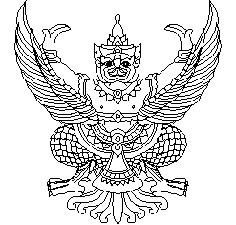 ประกาศ ……….<ชื่อหน่วยงาน>……….         เรื่อง  ประกาศผลผู้ชนะการจัดซื้อจัดจ้างหรือผู้ได้รับการคัดเลือก                และสาระสำคัญของสัญญาหรือข้อตกลงเป็นหนังสือ ประจำไตรมาสที่ ..... (เดือน .................... พ.ศ. ........ ถึง เดือน .................... พ.ศ. ........)-----------------------------------------------------------------------------ตามพระราชบัญญัติการจัดซื้อจัดจ้างและการบริหารพัสดุภาครัฐ พ.ศ. 2560 มาตรา 66 วรรคหนึ่ง ประกอบมาตรา ๙๘ บัญญัติให้หน่วยงานของรัฐประกาศผลผู้ชนะการจัดซื้อจัดจ้างหรือผู้ได้รับการคัดเลือก 
และสาระสำคัญของสัญญาหรือข้อตกลงเป็นหนังสือ ในระบบเครือข่ายสารสนเทศของกรมบัญชีกลางและของหน่วยงานของรัฐตามหลักเกณฑ์และวิธีการที่กรมบัญชีกลางกำหนด นั้น.............<ชื่อหน่วยงาน>…………. จึงขอประกาศผลผู้ชนะการจัดซื้อจัดจ้างหรือผู้ได้รับการคัดเลือก และสาระสำคัญของสัญญาหรือข้อตกลงเป็นหนังสือ ตามเอกสารแนบท้ายประกาศนี้                                           ประกาศ ณ วันที่ ..... เดือน .................... พ.ศ. ........                                                            ......................................................                                                            (......................................................)                                                            ......................................................